……………………………………..                                                              ….…………………………               Oznaczenie prowadzącego instalację                                                                                                          Miejscowość, data……………………………………..            Adres zamieszkania lub siedziby……………………………………..Starosta Jędrzejowskiul. 11 Listopada 8328-300 Jędrzejów                                                                                                                                           W N I O S EKo wydanie pozwolenia na wytwarzanie odpadówNa podstawie art. 184 ustawy z dnia 27 kwietnia 2001r. Prawo ochrony środowiska (tekst jednolity: Dz. U. z 2020 r. poz. 1219 z późn. zm.), wnoszę o wydanie pozwolenia na wytwarzanie odpadów.Załączniki:Opracowanie wniosku zgodnie z art. 184 ustawy Prawo ochrony środowiskaZaświadczenia/oświadczenia/dokumenty zgodnie z art. 184 ust. 4 ustawy Prawo ochrony środowiska oraz art. 41 b ust. 1 ustawy o odpadach.Dowód uiszczenia opłaty skarbowejKlauzula informacyjna                                                                                                          ...........................................                                                                                                             Podpis wnioskodawcyKLAUZULA INFORMACYJNAWypełniając obowiązek informacyjny w zakresie ochrony danych osobowych na podstawie art. 13 ust. l i ust. 2 ogólnego rozporządzenia Parlamentu Europejskiego i Rady (UE) 2016/679 z dnia 27 kwietnia 20 l 6 r. w sprawie ochrony osób fizycznych w związku z przetwarzaniem danych osobowych i w sprawie swobodnego przepływu takich danych oraz uchylenia dyrektywy 95/46/WE zwanym dalej „RODO" i dbając o Państwa dane osobowe przetwarzane przez nas informujemy, że:Administrator DanychAdministratorem Państwa danych osobowych będzie Starosta Jędrzejowski  z siedzibę w Jędrzejowie, przy ul. 11 Listopada 83. Możesz się z nami skontaktować:listowanie: ul. 11 Listopada 83; 28-300 Jędrzejów;przez elektroniczną skrzynkę podawczą dostępną na stronie: https://www.powiatjedrzejow.pldrogą mailową: powiat@powiatjedrzejow.pl Inspektor Ochrony Danych OsobowychInspektorem Ochrony Danych (IOD) jest pan Mariusz Piskorczyk. Można się z nim skontaktować emailem: mariusz.piskorczyk@powiatjedrzejow.pl lub poprzez Elektroniczną Skrzynkę Podawczą.Cel i podstawy przetwarzanaPaństwa dane osobowe będziemy przetwarzać w celu:-  załatwienia spraw administracyjnych oraz archiwizacji dokumentacji sprawy na podstawie przepisów prawa - art. 6 ust. 1 lit. C RODO, tj. Kodeksu Postępowania Administracyjnego oraz ustawy o narodowym zasobie archiwalnym.- poinformowaniu o prowadzonej sprawie  telefonicznie, sms -owo, pocztą mailową na podstawie wyrażonej dobrowolnie zgody na przetwarzanie danych osobowych – art. 6 ust.1 lit. A.Odbiorcy danych osobowychOdbiorcami Państwa danych osobowych mogą być podmioty na podstawie przepisów prawa oraz podmioty, z którymi zawarliśmy umowy powierzenia przetwarzania danych osobowych, jak również podmioty uprawnione do obsługi doręczeń oraz stronom i uczestnikom postępowania administracyjnego zgodnie z przepisami prawa.Okres przechowywania danychPaństwa dane przechowywane będą przez okres załatwienia sprawy, a po załatwieniu sprawy przez okres zgodnie z przepisami prawa tj. ustawy o archiwach państwowych, w tym Jednolitego Rzeczowego Wykazu Akt. Prawa osób, których dane dotycząMają Państwo prawo do:prawo dostępu do swoich danych oraz otrzymania ich kopiiprawo do sprostowania (poprawiania) swoich danych osobowych;prawo do ograniczenia przetwarzania danych osobowych;prawo do usunięcia danych osobowych po ustaniu celu przetwarzania;prawo do wniesienia skargi do Prezesa UODO (na adres Urzędu Ochrony Danych Osobowych, ul. Stawki 2, 
00 - 193 Warszawa)Informacja o wymogu podania danychPodanie przez Państwa danych osobowych jest obowiązkowe na podstawie przepisów w celu realizacji obowiązku prawnego.Podanie przez Państwa danych osobowych w celu poinformowania o prowadzonej sprawie  telefonicznie, sms -owo, pocztą mailową na podstawie wyrażonej dobrowolnie zgody na przetwarzanie danych osobowych jest dobrowolne i przysługuje Państwu prawo do cofnięcia tej zgody w dowolnym momencie bez wpływu na zgodność z prawem przetwarzania, którego dokonano na podstawie zgody przed jej cofnięciem.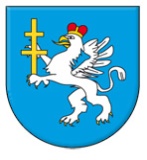 WYDANIE POZWOLENIA NA WYTWARZANIE ODPADÓW 12MiejsceStarostwo Powiatowe w JędrzejowieWydział Ochrony Środowiska, Rolnictwa i Leśnictwaul. Armii Krajowej 9, 28-300 Jędrzejówpiętro I, pokój nr 13.Informacjatel. (41) 38 658 00 wew. 42 lub (41) 38 658 02fax (41) 38 658 00e-mail: osrl@powiatjedrzejow.plWymagane dokumentyWniosek w sprawie wydania pozwolenia na wytwarzanie odpadów powinien zawierać:oznaczenie prowadzącego instalację, jego adres zamieszkania lub siedziby;oznaczenie głównego prowadzącego instalację lub określenie zakresu odpowiedzialności poszczególnych prowadzących oznaczone części instalacji za eksploatację instalacji zgodnie z przepisami ochrony środowiska, w przypadku określonym w art. 183b;adres zakładu, na którego terenie prowadzona jest eksploatacja instalacji;informację o tytule prawnym do instalacji;informacje o rodzaju instalacji, stosowanych urządzeniach i technologiach oraz charakterystykę techniczną źródeł powstawania i miejsc emisji;ocenę stanu technicznego instalacji;informację o rodzaju prowadzonej działalności;opis zakładanych wariantów funkcjonowania instalacji;blokowy (ogólny) schemat technologiczny wraz z bilansem masowym i rodzajami wykorzystywanych materiałów, surowców i paliw, istotnych z punktu widzenia wymagań ochrony środowiska;informację o energii wykorzystywanej lub wytwarzanej przez instalację;wielkość i źródła powstawania albo miejsca emisji - aktualnych i proponowanych - 
w trakcie normalnej eksploatacji instalacji oraz w warunkach odbiegających od normalnych, w szczególności takich jak rozruch i wyłączenia;warunki lub parametry charakteryzujące pracę instalacji, określające moment zakończenia rozruchu i moment rozpoczęcia wyłączania instalacji;proponowane procedury monitorowania procesów technologicznych istotnych 
z punktu widzenia wymagań ochrony środowiska, w szczególności pomiaru lub ewidencjonowania wielkości emisji oraz wymagań ochrony przeciwpożarowej 
w przypadku pozwolenia na wytwarzanie odpadów uwzględniającego zbieranie lub przetwarzanie odpadów;deklarowany termin i sposób zakończenia eksploatacji instalacji lub jej oznaczonej części, niestwarzający zagrożenia dla środowiska, jeżeli zakończenie eksploatacji jest przewidywane w okresie, na który ma być wydane pozwolenie;deklarowany łączny czas dalszej eksploatacji instalacji, jeżeli ma on wpływ na określenie wymagań ochrony środowiska, oraz deklarowany sposób dokumentowania czasu tej eksploatacji;deklarowany termin oddania instalacji do eksploatacji w przypadku określonym 
w art. 191a;czas, na jaki wydane ma być pozwolenie.oraz dodatkowo:numer identyfikacji podatkowej (NIP) oraz numer REGON posiadacza odpadów, o ile został nadany;wyszczególnienie rodzajów odpadów przewidzianych do wytwarzania, 
z uwzględnieniem ich podstawowego składu chemicznego i właściwości;określenie ilości odpadów poszczególnych rodzajów przewidzianych do wytwarzania 
w ciągu roku;wskazanie sposobów zapobiegania powstawaniu odpadów lub ograniczania ilości odpadów i ich negatywnego oddziaływania na środowisko;12opis dalszego sposobu gospodarowania odpadami, z uwzględnieniem zbierania, transportu, odzysku i unieszkodliwiania odpadów;wskazanie miejsca i sposobu oraz rodzajów magazynowanych odpadów.Do wniosku o wydanie pozwolenia na wytwarzanie odpadów dołącza się:dokument potwierdzający, że wnioskodawca jest uprawniony do występowania 
w obrocie prawnym, jeżeli prowadzący instalację nie jest osobą fizyczną;streszczenie wniosku sporządzone w języku niespecjalistycznym;operat przeciwpożarowy spełniający wymagania określone w art. 42 ust. 4b pkt 1 ustawy z dnia 14 grudnia 2012 r. o odpadach oraz w przepisach wydanych na podstawie art. 43 ust. 8 tej ustawy, wykonany przez rzeczoznawcę do spraw zabezpieczeń przeciwpożarowych, o którym mowa w rozdziale 2a ustawy z dnia 24 sierpnia 1991 r. o ochronie przeciwpożarowej (Dz. U. z 2018 r. poz. 620);postanowienie, o którym mowa w art. 42 ust. 4c ustawy z dnia 14 grudnia 2012 r. 
o odpadach;zaświadczenie o niekaralności prowadzącego instalację:za przestępstwa przeciwko środowisku,będącego osobą fizyczną albo wspólnika, prokurenta, członka rady nadzorczej lub członka zarządu prowadzącego instalację będącego osobą prawną albo jednostką organizacyjną nieposiadającą osobowości prawnej za przestępstwa, o których mowa w art. 163, art. 164 lub art. 168 w związku z art. 163 § 1 ustawy z dnia 6 czerwca 1997 r. - Kodeks karny (Dz. U. z 2017 r. poz. 2204 oraz z 2018 r. poz. 20, 305 i 663).Opłata skarbowa2011,00 zł - w związku z prowadzoną działalnością;506,00 zł - w związku z działalnością gospodarczą prowadzoną przez podmioty prowadzące działalność wytwórczą w rolnictwie, mikroprzedsiębiorców oraz małych 
i średnich przedsiębiorców;506,00 zł - pozostałe;17,00 zł - dokument stwierdzający udzielenie pełnomocnictwa.Opłatę należy uiścić na konto Urzędu Miejskiego w Jędrzejowie: nr 52 8493 0004 0210 0059 1221 0009lub w kasie Starostwa Powiatowego w Jędrzejowie, z dopiskiem „za pozwolenie na wytwarzanie odpadów”. Termin załatwienia sprawy1 miesiąc lub w przypadku spraw szczególnie skomplikowanych - 2 miesiąceTryb odwoławczyOdwołanie od decyzji do Samorządowego Kolegium Odwoławczego w Kielcach za pośrednictwem Starosty Jędrzejowskiego w terminie 14 dni od daty doręczenia stronie decyzji. Odwołanie składa się osobiście w sekretariacie tut. urzędu lub za pośrednictwem Poczty Polskiej na adres: Starostowo Powiatowe w Jędrzejowie, ul. 11 Listopada 83, 
28-300 Jędrzejów.UwagiObowiązek uzyskania pozwolenia na wytwarzanie odpadów dotyczy wytwórców odpadów, którzy w związku z eksploatacją instalacji wytwarzają odpady niebezpieczne w ilości powyżej 1 Mg/rok lub odpady inne niż niebezpieczne w ilości powyżej 5000 Mg/rok. jeżeli wniosek, dotyczy instalacji nowo uruchamianych powinien on zawierać informacje 
o spełnianiu wymogów, o których mowa w art. 143 ustawy Prawo ochrony środowiska;jeżeli wytwórca odpadów prowadzi zbieranie lub przetwarzanie odpadów, jest obowiązany we wniosku o wydanie pozwolenia na wytwarzanie odpadów uwzględnić wymagania przewidziane dla wniosku o wydanie zezwolenia na zbieranie lub przetwarzanie odpadów;załączone do wniosku oświadczenia, składa się pod rygorem odpowiedzialności karnej za składanie fałszywych zeznań. Składający oświadczenie jest obowiązany do zawarcia w nim  klauzuli  następującej  treści:  "Jestem  świadomy  odpowiedzialności  karnej  za złożenie fałszywego oświadczenia"; jeżeli przemawia szczególnie ważny interes społeczny związany z ochroną środowiska może być ustanowione zabezpieczenie roszczeń z tytułu wystąpienia negatywnych skutków w środowisku;12właściwy organ odmawia wydania pozwolenia na wytwarzanie odpadów w przypadkach gdy nie są spełnione wymagania zawarte w art. 186 ustawy Prawo ochrony środowiska;w przypadku braku kompletu wymaganych dokumentów Wnioskodawca zostanie wezwany do ich uzupełnienia w terminie 7 dni (termin załatwienia sprawy liczy się od daty złożenia wszystkich wymaganych dokumentów);nieusunięcie tych braków w wyznaczonym terminie będzie skutkować pozostawieniem wniosku bez rozpoznania.Podstawa prawnaUstawa z dnia 14 czerwca 1960 r. Kodeks postępowania administracyjnego, tekst jednolity: Dz.U.2020.256 z późn. zm. Ustawa dnia 27 kwietnia 2001r. Prawo ochrony środowiska, tekst jednolity: Dz.U.2020.1219 z późn. zm. Ustawa z dnia 14 grudnia 2012 r. o odpadach, tekst jednolity: Dz.U.2020.797 
z późn. zm. Rozporządzenie Ministra Środowiska z dnia 9 grudnia 2014 r. w sprawie katalogu odpadów, Dz.U.2020.10 Ustawa z dnia 3 października 2008 r. o udostępnianiu informacji o środowisku i jego ochronie, udziale społeczeństwa w ochronie środowiska oraz o ocenach oddziaływania na środowisko, tekst jednolity: Dz.U.2020.283 z późn. zm.  Rozporządzenie Rady Ministrów z dnia 10 września 2019 r. w sprawie przedsięwzięć mogących znacząco oddziaływać na środowisko, tekst jednolity: Dz.U.2019.1839  Ustawa z dnia 6 marca 2018 r. Prawo przedsiębiorców, Dz.U.2019.1292 z późn. zm.Ustawa z dnia 16 listopada 2006 r. o opłacie skarbowej, tekst jednolity: Dz.U.2020.1546 z późn. zm..